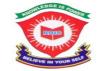 ROYAL OAK INTERNATIONAL SCHOOLSR. SEC. C.B.S.E. AFFILIATED (2019-20)WHOLE YEAR SYLLABUS OF CLASS IISUBJECT-ENGLISH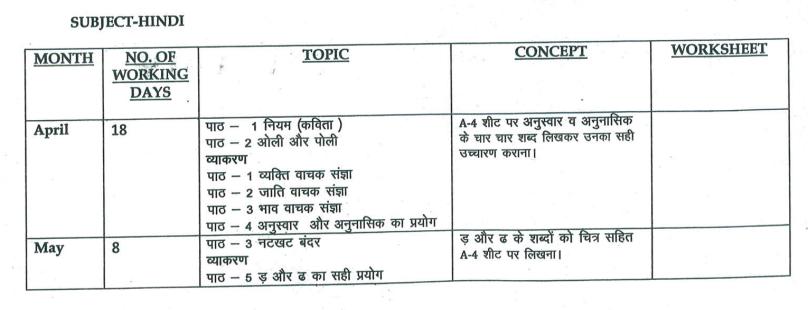 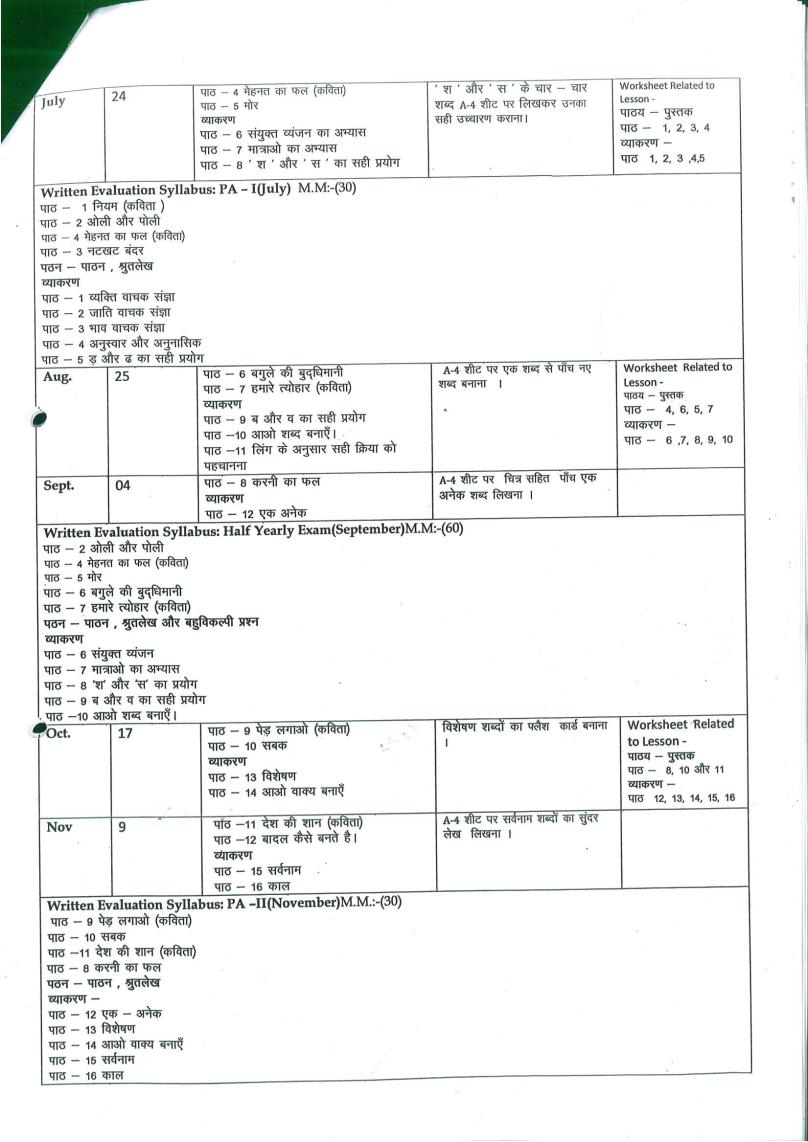 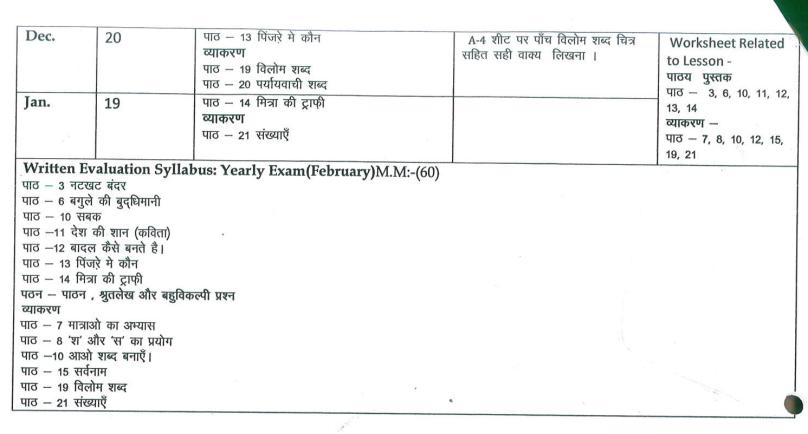 SUBJECT-MATHSUBJECT-EVSSUBJECT-COMPUTERSUBJECT: G.K.SUBJECT-DRAWING & ART/CRAFTSUBJECT-DANCEPresentation of houses activityMONTHNO. OF WORKING DAYSCONTENTACTIVITYWORKSHEETApril18CH-1 The wind & the sunPoem-The windGrammar-Sentences, Punctuation, Nouns,Writing:Picture compositionCategorization of nouns using slips ask the students to put them in appropriate categorized boxes.May8Ch-4 Ravi Breaks his legsPoem- Friends are specialGrammar-Nouns (cont.),Paste the picture of your own choice on A4 sheet and write five sentences about  it.As per syllabus coveredJuly24Ch-2 Grandpa lost his glassesCH- 5 A Trip to Kerela( only reading)Poem- What grandma’s forGrammar-Articles, PronuonsWriting:Paragraph writing- My grandparentsRevision worksheetRecap Test (M.M-10)Written Evaluation Syllabus: PA – I(July)  M.M:-(30)MCBCH-1 The wind & the sunand  CH- 4 Friendship*Poem : The wind                   *Poem : Friends are specialGrammar : Sentences, Punctuation, Nouns Writing : Few lines about “My grandparents”Written Evaluation Syllabus: PA – I(July)  M.M:-(30)MCBCH-1 The wind & the sunand  CH- 4 Friendship*Poem : The wind                   *Poem : Friends are specialGrammar : Sentences, Punctuation, Nouns Writing : Few lines about “My grandparents”Written Evaluation Syllabus: PA – I(July)  M.M:-(30)MCBCH-1 The wind & the sunand  CH- 4 Friendship*Poem : The wind                   *Poem : Friends are specialGrammar : Sentences, Punctuation, Nouns Writing : Few lines about “My grandparents”Written Evaluation Syllabus: PA – I(July)  M.M:-(30)MCBCH-1 The wind & the sunand  CH- 4 Friendship*Poem : The wind                   *Poem : Friends are specialGrammar : Sentences, Punctuation, Nouns Writing : Few lines about “My grandparents”Written Evaluation Syllabus: PA – I(July)  M.M:-(30)MCBCH-1 The wind & the sunand  CH- 4 Friendship*Poem : The wind                   *Poem : Friends are specialGrammar : Sentences, Punctuation, Nouns Writing : Few lines about “My grandparents”Aug.25Ch-3 The two goats (reading only)Ch-6 Why monkeys have red bottomPoem-Little green fishyGrammar-Verbs, Adverbs, Writing-Sequence sentencesUse pictures of nouns and ask the students to use pronouns for them.As per syllabus coveredSept.4Poem –Little green fishyRevision worksheetRecap Test (M.M -10)Written Evaluation Syllabus: Half Yearly Exam(September)M.M:-(60)MCBCH-2 Grandpa lost his glasses, CH-4Ravi Breaks his legs  and CH-6 Why monkeys have red bottom*Poem : The wind                   Grammar : Articles, Pronouns, Verbs ,AdverbsWriting – Paragraph writing, sequence sentences, picture compositionWritten Evaluation Syllabus: Half Yearly Exam(September)M.M:-(60)MCBCH-2 Grandpa lost his glasses, CH-4Ravi Breaks his legs  and CH-6 Why monkeys have red bottom*Poem : The wind                   Grammar : Articles, Pronouns, Verbs ,AdverbsWriting – Paragraph writing, sequence sentences, picture compositionWritten Evaluation Syllabus: Half Yearly Exam(September)M.M:-(60)MCBCH-2 Grandpa lost his glasses, CH-4Ravi Breaks his legs  and CH-6 Why monkeys have red bottom*Poem : The wind                   Grammar : Articles, Pronouns, Verbs ,AdverbsWriting – Paragraph writing, sequence sentences, picture compositionWritten Evaluation Syllabus: Half Yearly Exam(September)M.M:-(60)MCBCH-2 Grandpa lost his glasses, CH-4Ravi Breaks his legs  and CH-6 Why monkeys have red bottom*Poem : The wind                   Grammar : Articles, Pronouns, Verbs ,AdverbsWriting – Paragraph writing, sequence sentences, picture compositionWritten Evaluation Syllabus: Half Yearly Exam(September)M.M:-(60)MCBCH-2 Grandpa lost his glasses, CH-4Ravi Breaks his legs  and CH-6 Why monkeys have red bottom*Poem : The wind                   Grammar : Articles, Pronouns, Verbs ,AdverbsWriting – Paragraph writing, sequence sentences, picture compositionOct. 17Ch-7 Lets make RangoliCh-8 Nails in the fencePoem-MannersGrammar-Preposition, conjunctionWriting-My favourite festivalRole play As per syllabus coveredNov. 9Ch-9 Jack and the BeanstalkPoem:  Believe in the fairiesGrammar-AdjectiveWriting-Sentence completion Paste the picture of your              father (on A3 sheet ) and write 8-10 describing words for him.As per syllabus coveredWritten Evaluation Syllabus: PA –II(November)M.M.:-(30)MCBCH-7 Lets make Rangoli,CH-8 Nails in the fence CH-9 Jack and the Beanstalk*Poem : MannersGrammar : Preposition, conjunction, adjectivesWriting – Paragraph writing,  picture compositionWritten Evaluation Syllabus: PA –II(November)M.M.:-(30)MCBCH-7 Lets make Rangoli,CH-8 Nails in the fence CH-9 Jack and the Beanstalk*Poem : MannersGrammar : Preposition, conjunction, adjectivesWriting – Paragraph writing,  picture compositionWritten Evaluation Syllabus: PA –II(November)M.M.:-(30)MCBCH-7 Lets make Rangoli,CH-8 Nails in the fence CH-9 Jack and the Beanstalk*Poem : MannersGrammar : Preposition, conjunction, adjectivesWriting – Paragraph writing,  picture compositionWritten Evaluation Syllabus: PA –II(November)M.M.:-(30)MCBCH-7 Lets make Rangoli,CH-8 Nails in the fence CH-9 Jack and the Beanstalk*Poem : MannersGrammar : Preposition, conjunction, adjectivesWriting – Paragraph writing,  picture compositionWritten Evaluation Syllabus: PA –II(November)M.M.:-(30)MCBCH-7 Lets make Rangoli,CH-8 Nails in the fence CH-9 Jack and the Beanstalk*Poem : MannersGrammar : Preposition, conjunction, adjectivesWriting – Paragraph writing,  picture compositionDec. 20Ch-10 The clock TrailGrammar- Use of was, wereWriting-Picture compositionMake ‘My TimeTable’ (after school)As per syllabus coveredJan19Poem:  Time !Time !Grammar-Short Forms, use of who, what, where, (WH words)Recitation with proper pronunciation and propsAs per syllabus coveredFeb6RevisionWritten Evaluation Syllabus: Yearly Exam(February)M.M:-(60)MCB CH-7 Lets make Rangoli,CH-8 Nails in the fence ,CH-9 Jack and the Beanstalk, Ch-10 The clock TrailPoem-  Believe in the fairiesGrammar-Use of was, were, Short Forms, use of who, what, where, (WH words), Adjective, Preposition, conjunctionWriting-Paragraph writing,  picture composition, Sentence completion Written Evaluation Syllabus: Yearly Exam(February)M.M:-(60)MCB CH-7 Lets make Rangoli,CH-8 Nails in the fence ,CH-9 Jack and the Beanstalk, Ch-10 The clock TrailPoem-  Believe in the fairiesGrammar-Use of was, were, Short Forms, use of who, what, where, (WH words), Adjective, Preposition, conjunctionWriting-Paragraph writing,  picture composition, Sentence completion Written Evaluation Syllabus: Yearly Exam(February)M.M:-(60)MCB CH-7 Lets make Rangoli,CH-8 Nails in the fence ,CH-9 Jack and the Beanstalk, Ch-10 The clock TrailPoem-  Believe in the fairiesGrammar-Use of was, were, Short Forms, use of who, what, where, (WH words), Adjective, Preposition, conjunctionWriting-Paragraph writing,  picture composition, Sentence completion Written Evaluation Syllabus: Yearly Exam(February)M.M:-(60)MCB CH-7 Lets make Rangoli,CH-8 Nails in the fence ,CH-9 Jack and the Beanstalk, Ch-10 The clock TrailPoem-  Believe in the fairiesGrammar-Use of was, were, Short Forms, use of who, what, where, (WH words), Adjective, Preposition, conjunctionWriting-Paragraph writing,  picture composition, Sentence completion Written Evaluation Syllabus: Yearly Exam(February)M.M:-(60)MCB CH-7 Lets make Rangoli,CH-8 Nails in the fence ,CH-9 Jack and the Beanstalk, Ch-10 The clock TrailPoem-  Believe in the fairiesGrammar-Use of was, were, Short Forms, use of who, what, where, (WH words), Adjective, Preposition, conjunctionWriting-Paragraph writing,  picture composition, Sentence completion MONTHNO. OF WORKING DAYSTOPICCONCEPTACTIVITYWRORKSHEETApr.18Ch-1 Revision (Number 1 to 100)Ch-2 Ordinal Numbers Ch-3 Three digit NumbersIntroduction of ordinal numbersNumber names, face value, Place value & expanded formHopscotchFactastic Train  Ch-2 & 3+tables 2 to 5May 8Ch-3 Three digit Numbers (continue)Number names , face value , place value  and expanded formAbacusHopscotchJul.24Ch-5 AdditionCh-6 SubtractionAddition of 1 and 2 digit numbers, word problem based on additionSubtraction of numbers, word problem based on subtractionUse of Abacus for addition of numbersCh-5 word problem on additionCh-6 word problem on SubtractionTables 6 and 7Written Evaluation Syllabus: PA-I(July)   MM(30)Ch-2 Ordinal Numbers Ch-3 Three digit NumbersCh-5 AdditionCh-6 SubtractionDodging tables 2 to 7Written Evaluation Syllabus: PA-I(July)   MM(30)Ch-2 Ordinal Numbers Ch-3 Three digit NumbersCh-5 AdditionCh-6 SubtractionDodging tables 2 to 7Written Evaluation Syllabus: PA-I(July)   MM(30)Ch-2 Ordinal Numbers Ch-3 Three digit NumbersCh-5 AdditionCh-6 SubtractionDodging tables 2 to 7Written Evaluation Syllabus: PA-I(July)   MM(30)Ch-2 Ordinal Numbers Ch-3 Three digit NumbersCh-5 AdditionCh-6 SubtractionDodging tables 2 to 7Written Evaluation Syllabus: PA-I(July)   MM(30)Ch-2 Ordinal Numbers Ch-3 Three digit NumbersCh-5 AdditionCh-6 SubtractionDodging tables 2 to 7Written Evaluation Syllabus: PA-I(July)   MM(30)Ch-2 Ordinal Numbers Ch-3 Three digit NumbersCh-5 AdditionCh-6 SubtractionDodging tables 2 to 7Aug. 25Ch-4 Even and odd Ch-7 MultiplicationCh-8 DivisionMultiplication using repeated addition, number line & tables.Division using multiplication tablesShowing division using beads and shellsGanit malaWord problem worksheet on Multiplication & divisionSep.4Ch-9 FractionCh-17 PatternsCh-11 Skip CountingFractions-Basic introduction and learning about patterns in nature Fractions through flowerFractions through paper foldingCh-11,17 to be done activity basedWorksheet on fractions Combined Wsheet on ch-11 , 17Written Evaluation Syllabus: Half yearly Exam(September)    MM(60)Ch-4 Even and odd Ch-7 MultiplicationCh-8 DivisionCh-9 FractionCh-17 PatternsDodging tables 2 to 7Written Evaluation Syllabus: Half yearly Exam(September)    MM(60)Ch-4 Even and odd Ch-7 MultiplicationCh-8 DivisionCh-9 FractionCh-17 PatternsDodging tables 2 to 7Written Evaluation Syllabus: Half yearly Exam(September)    MM(60)Ch-4 Even and odd Ch-7 MultiplicationCh-8 DivisionCh-9 FractionCh-17 PatternsDodging tables 2 to 7Written Evaluation Syllabus: Half yearly Exam(September)    MM(60)Ch-4 Even and odd Ch-7 MultiplicationCh-8 DivisionCh-9 FractionCh-17 PatternsDodging tables 2 to 7Written Evaluation Syllabus: Half yearly Exam(September)    MM(60)Ch-4 Even and odd Ch-7 MultiplicationCh-8 DivisionCh-9 FractionCh-17 PatternsDodging tables 2 to 7Written Evaluation Syllabus: Half yearly Exam(September)    MM(60)Ch-4 Even and odd Ch-7 MultiplicationCh-8 DivisionCh-9 FractionCh-17 PatternsDodging tables 2 to 7Oct.17Ch-13 Measurement of WeightCh-16 TimeBasic units of weightAdd and subtract weightsTo read time, days of week &monthsTo make a weighing balance.Worksheet of ch-13 & 16Nov.9Ch-10 MoneyIntroduction of Money and the Indian currencyPaste the fake currency notes of different denominations on A4 SheetsWorksheet of ch-10Written Evaluation Syllabus: PA-II(November)      MM(30)Ch-10 Money                                                                   Ch-11 Skip countingCh-13 Measurement of WeightCh-16 TimeWritten Evaluation Syllabus: PA-II(November)      MM(30)Ch-10 Money                                                                   Ch-11 Skip countingCh-13 Measurement of WeightCh-16 TimeWritten Evaluation Syllabus: PA-II(November)      MM(30)Ch-10 Money                                                                   Ch-11 Skip countingCh-13 Measurement of WeightCh-16 TimeWritten Evaluation Syllabus: PA-II(November)      MM(30)Ch-10 Money                                                                   Ch-11 Skip countingCh-13 Measurement of WeightCh-16 TimeWritten Evaluation Syllabus: PA-II(November)      MM(30)Ch-10 Money                                                                   Ch-11 Skip countingCh-13 Measurement of WeightCh-16 TimeWritten Evaluation Syllabus: PA-II(November)      MM(30)Ch-10 Money                                                                   Ch-11 Skip countingCh-13 Measurement of WeightCh-16 TimeDec.20Ch-12 Measurement of lengthCh-15 GeometryUnits of length, measurement of length.Shapes & its types.Using a ruler measure your hand spanShowing solid and plain shapes in the Maths Lab Worksheet of ch-12 & 15Tables 8 and 9Jan.19Ch-14 Measurement of CapacityLitres&MililitresUnit ChartWorksheet of ch-14Written Evaluation Syllabus: Final Exam(February)MM(60)Ch-12 Measurement of lengthCh-13 Measurement of WeightCh-14 Measurement of CapacityCh-15 GeometryCh-16 TimeDodging tables 2 to 12Written Evaluation Syllabus: Final Exam(February)MM(60)Ch-12 Measurement of lengthCh-13 Measurement of WeightCh-14 Measurement of CapacityCh-15 GeometryCh-16 TimeDodging tables 2 to 12Written Evaluation Syllabus: Final Exam(February)MM(60)Ch-12 Measurement of lengthCh-13 Measurement of WeightCh-14 Measurement of CapacityCh-15 GeometryCh-16 TimeDodging tables 2 to 12Written Evaluation Syllabus: Final Exam(February)MM(60)Ch-12 Measurement of lengthCh-13 Measurement of WeightCh-14 Measurement of CapacityCh-15 GeometryCh-16 TimeDodging tables 2 to 12Written Evaluation Syllabus: Final Exam(February)MM(60)Ch-12 Measurement of lengthCh-13 Measurement of WeightCh-14 Measurement of CapacityCh-15 GeometryCh-16 TimeDodging tables 2 to 12Written Evaluation Syllabus: Final Exam(February)MM(60)Ch-12 Measurement of lengthCh-13 Measurement of WeightCh-14 Measurement of CapacityCh-15 GeometryCh-16 TimeDodging tables 2 to 12MONTHNO OF WORKING DAYSNO OF WORKING DAYSTOPICCONCEPTACTIVITYWOKSHEETApril1818Ch 1- Body and HealthCh 2- Inside my body1. Showing picture of different parts of body and their work.2.Lab visit and show the function of internal organsPaste any 3 internal organs on A-4  size sheet.Ch 1 and Ch -2May88Ch 3- Family and Friends1.Showing picture of small family and Joint family.1. Draw family tree.July2424Ch 4- House we live InCh 5- Food we EatCh 6- Clothes we wear1.Showing modal of different types of houses2. Discuss the need for eating different kind of food by showing fruit chart.3. Showing real clothes worn in different seasons.1. Paste pictures of different types of houses on A4 Sheet and write their names.2.Paste pictures of two each :-Energy giving food.Body building food.Protective food on A4 Sheet.Ch-3 and ch-4Written Evaluation Syllabus: PA –I(July)  MM(30)Ch 1- Body and HealthCh 2- Inside my bodyCh 3- Family and FriendsCh 4- House we live InWritten Evaluation Syllabus: PA –I(July)  MM(30)Ch 1- Body and HealthCh 2- Inside my bodyCh 3- Family and FriendsCh 4- House we live InWritten Evaluation Syllabus: PA –I(July)  MM(30)Ch 1- Body and HealthCh 2- Inside my bodyCh 3- Family and FriendsCh 4- House we live InWritten Evaluation Syllabus: PA –I(July)  MM(30)Ch 1- Body and HealthCh 2- Inside my bodyCh 3- Family and FriendsCh 4- House we live InWritten Evaluation Syllabus: PA –I(July)  MM(30)Ch 1- Body and HealthCh 2- Inside my bodyCh 3- Family and FriendsCh 4- House we live InWritten Evaluation Syllabus: PA –I(July)  MM(30)Ch 1- Body and HealthCh 2- Inside my bodyCh 3- Family and FriendsCh 4- House we live InWritten Evaluation Syllabus: PA –I(July)  MM(30)Ch 1- Body and HealthCh 2- Inside my bodyCh 3- Family and FriendsCh 4- House we live InAug.Aug.25Ch 7-Places of worshipCh 8- Days to CelebrateCh 9- People who Help us1.Discussions about different type of festival and their values by showing pictures2.Discussion about our helpers .Collect pictures of any five helpers and write their work on A4 sheetCh-5 and ch-6Sep.Sep.4RevisionRecaptulation worksheetWritten Evaluation Syllabus: Half Yearly Exam(September) MM(60)Ch 2- Inside my bodyCh 3- Family and FriendsCh 5- Food we EatCh 6- Clothes we wear Ch 7-Places of worshipCh 8- Days to CelebrateCh 9- People who Help us Written Evaluation Syllabus: Half Yearly Exam(September) MM(60)Ch 2- Inside my bodyCh 3- Family and FriendsCh 5- Food we EatCh 6- Clothes we wear Ch 7-Places of worshipCh 8- Days to CelebrateCh 9- People who Help us Written Evaluation Syllabus: Half Yearly Exam(September) MM(60)Ch 2- Inside my bodyCh 3- Family and FriendsCh 5- Food we EatCh 6- Clothes we wear Ch 7-Places of worshipCh 8- Days to CelebrateCh 9- People who Help us Written Evaluation Syllabus: Half Yearly Exam(September) MM(60)Ch 2- Inside my bodyCh 3- Family and FriendsCh 5- Food we EatCh 6- Clothes we wear Ch 7-Places of worshipCh 8- Days to CelebrateCh 9- People who Help us Written Evaluation Syllabus: Half Yearly Exam(September) MM(60)Ch 2- Inside my bodyCh 3- Family and FriendsCh 5- Food we EatCh 6- Clothes we wear Ch 7-Places of worshipCh 8- Days to CelebrateCh 9- People who Help us Written Evaluation Syllabus: Half Yearly Exam(September) MM(60)Ch 2- Inside my bodyCh 3- Family and FriendsCh 5- Food we EatCh 6- Clothes we wear Ch 7-Places of worshipCh 8- Days to CelebrateCh 9- People who Help us Written Evaluation Syllabus: Half Yearly Exam(September) MM(60)Ch 2- Inside my bodyCh 3- Family and FriendsCh 5- Food we EatCh 6- Clothes we wear Ch 7-Places of worshipCh 8- Days to CelebrateCh 9- People who Help us Oct.Oct.17Ch 10- Neighbourhood servicesCh 11- Map of India1. Discussion about neighborhood serviceDo the page no.72.Ch-10 and ch-11Nov.Nov.9Ch 12- Plants and Animals around usCh 13- Weather and Seasons1.Showing real thing that we get from plants and animals.1. Make a list of any 5 things that we get from animals. Paste their pictures and write the name of the animals in A4 Sheet.2. 1. Paste picture of different seasons on A- 4 sheetRecaptulation worksheetWritten Evaluation Syllabus: PA II(November) MM(30)Ch 4- House we live In Ch 10- Neighbourhood servicesCh 11- Map of India Ch 12- Plants and Animals around usCh 13- Weather and SeasonsWritten Evaluation Syllabus: PA II(November) MM(30)Ch 4- House we live In Ch 10- Neighbourhood servicesCh 11- Map of India Ch 12- Plants and Animals around usCh 13- Weather and SeasonsWritten Evaluation Syllabus: PA II(November) MM(30)Ch 4- House we live In Ch 10- Neighbourhood servicesCh 11- Map of India Ch 12- Plants and Animals around usCh 13- Weather and SeasonsWritten Evaluation Syllabus: PA II(November) MM(30)Ch 4- House we live In Ch 10- Neighbourhood servicesCh 11- Map of India Ch 12- Plants and Animals around usCh 13- Weather and SeasonsWritten Evaluation Syllabus: PA II(November) MM(30)Ch 4- House we live In Ch 10- Neighbourhood servicesCh 11- Map of India Ch 12- Plants and Animals around usCh 13- Weather and SeasonsWritten Evaluation Syllabus: PA II(November) MM(30)Ch 4- House we live In Ch 10- Neighbourhood servicesCh 11- Map of India Ch 12- Plants and Animals around usCh 13- Weather and SeasonsWritten Evaluation Syllabus: PA II(November) MM(30)Ch 4- House we live In Ch 10- Neighbourhood servicesCh 11- Map of India Ch 12- Plants and Animals around usCh 13- Weather and SeasonsDec.Dec.20Ch 14- Earth and Its neighboursCh 15- Save the EarthCh 16- Means of Communication1. Showing Globe 2.Discussion about how we save the Earth 1.Paste the picture of different means of communication in note book.Ch-14,15 and ch-16Jan.Jan.19Ch 17 – Transport and SafetyCh 18 – Games we play1.Discussion about  safety Habits by showing pictures.1. Collect pictures of outside and inside game and paste them on A4 Sheet.Ch-17 and ch-18Feb.Feb.6RevisionRecaptulation work sheetWritten Evaluation Syllabus: Yearly Exam(February) MM(60)Ch 7-Places of worshipCh 10- Neighbourhood servicesCh 14- Earth and Its neighboursCh 15- Save the EarthCh 16- Means of Communication Ch 17 – Transport and SafetyCh 18 – Games we play Written Evaluation Syllabus: Yearly Exam(February) MM(60)Ch 7-Places of worshipCh 10- Neighbourhood servicesCh 14- Earth and Its neighboursCh 15- Save the EarthCh 16- Means of Communication Ch 17 – Transport and SafetyCh 18 – Games we play Written Evaluation Syllabus: Yearly Exam(February) MM(60)Ch 7-Places of worshipCh 10- Neighbourhood servicesCh 14- Earth and Its neighboursCh 15- Save the EarthCh 16- Means of Communication Ch 17 – Transport and SafetyCh 18 – Games we play Written Evaluation Syllabus: Yearly Exam(February) MM(60)Ch 7-Places of worshipCh 10- Neighbourhood servicesCh 14- Earth and Its neighboursCh 15- Save the EarthCh 16- Means of Communication Ch 17 – Transport and SafetyCh 18 – Games we play Written Evaluation Syllabus: Yearly Exam(February) MM(60)Ch 7-Places of worshipCh 10- Neighbourhood servicesCh 14- Earth and Its neighboursCh 15- Save the EarthCh 16- Means of Communication Ch 17 – Transport and SafetyCh 18 – Games we play Written Evaluation Syllabus: Yearly Exam(February) MM(60)Ch 7-Places of worshipCh 10- Neighbourhood servicesCh 14- Earth and Its neighboursCh 15- Save the EarthCh 16- Means of Communication Ch 17 – Transport and SafetyCh 18 – Games we play Written Evaluation Syllabus: Yearly Exam(February) MM(60)Ch 7-Places of worshipCh 10- Neighbourhood servicesCh 14- Earth and Its neighboursCh 15- Save the EarthCh 16- Means of Communication Ch 17 – Transport and SafetyCh 18 – Games we play MONTHNO. OF WORKING DAYSCONTENTACTIVITYPRACTICALWORKSHEETApril18Ch – 1 : Know about computerCh – 7 : Knowing windows* Draw computer and write its qualities in notebook *PaintCh-1, 7Ch - 9May8Ch – 9 : Draw and Paint*Draw different tools of paint window in notebook.*PaintCh-1, 7Ch - 9July24Ch – 3 : Knowing Computer Parts(Reading)* Tux PaintWritten Evaluation Syllabus: PA –I(July)  MM(20)Ch – 1 : Know about computerCh – 7 : Knowing windowsCh – 9 : Draw and PaintPractical: PaintWritten Evaluation Syllabus: PA –I(July)  MM(20)Ch – 1 : Know about computerCh – 7 : Knowing windowsCh – 9 : Draw and PaintPractical: PaintWritten Evaluation Syllabus: PA –I(July)  MM(20)Ch – 1 : Know about computerCh – 7 : Knowing windowsCh – 9 : Draw and PaintPractical: PaintWritten Evaluation Syllabus: PA –I(July)  MM(20)Ch – 1 : Know about computerCh – 7 : Knowing windowsCh – 9 : Draw and PaintPractical: PaintWritten Evaluation Syllabus: PA –I(July)  MM(20)Ch – 1 : Know about computerCh – 7 : Knowing windowsCh – 9 : Draw and PaintPractical: PaintWritten Evaluation Syllabus: PA –I(July)  MM(20)Ch – 1 : Know about computerCh – 7 : Knowing windowsCh – 9 : Draw and PaintPractical: PaintAug. 25Ch – 3 : Knowing Computer Parts(Exercise)Ch – 4 : How does computer workCh – 10 : Tux Paint* Paste different parts of  computer in your notebook. * Tux PaintCh-3 , 4Ch- 10Sep.4RevisionWritten Evaluation Syllabus: Half Yearly Exam(September) MM(30)Ch – 3 : Knowing Computer PartsCh – 4 : How does computer workCh – 10 : Tux PaintPractical: Tux PaintWritten Evaluation Syllabus: Half Yearly Exam(September) MM(30)Ch – 3 : Knowing Computer PartsCh – 4 : How does computer workCh – 10 : Tux PaintPractical: Tux PaintWritten Evaluation Syllabus: Half Yearly Exam(September) MM(30)Ch – 3 : Knowing Computer PartsCh – 4 : How does computer workCh – 10 : Tux PaintPractical: Tux PaintWritten Evaluation Syllabus: Half Yearly Exam(September) MM(30)Ch – 3 : Knowing Computer PartsCh – 4 : How does computer workCh – 10 : Tux PaintPractical: Tux PaintWritten Evaluation Syllabus: Half Yearly Exam(September) MM(30)Ch – 3 : Knowing Computer PartsCh – 4 : How does computer workCh – 10 : Tux PaintPractical: Tux PaintWritten Evaluation Syllabus: Half Yearly Exam(September) MM(30)Ch – 3 : Knowing Computer PartsCh – 4 : How does computer workCh – 10 : Tux PaintPractical: Tux PaintOct.17Ch – 5 : Exploring the keyboardCh – 6 : Using the mouse(Reading)* Draw different types of keys  in notebook.*Tux PaintCh-5 Ch- 6Nov.9Ch – 6 : Using the mouse(Exercise)* Draw and label different parts   of mouse.*Tux PaintCh-5 Ch- 6Written Evaluation Syllabus: PA II(November) MM(20)Ch – 5 : Exploring the keyboardCh – 6 : Using the mousePractical: Tux PaintWritten Evaluation Syllabus: PA II(November) MM(20)Ch – 5 : Exploring the keyboardCh – 6 : Using the mousePractical: Tux PaintWritten Evaluation Syllabus: PA II(November) MM(20)Ch – 5 : Exploring the keyboardCh – 6 : Using the mousePractical: Tux PaintWritten Evaluation Syllabus: PA II(November) MM(20)Ch – 5 : Exploring the keyboardCh – 6 : Using the mousePractical: Tux PaintWritten Evaluation Syllabus: PA II(November) MM(20)Ch – 5 : Exploring the keyboardCh – 6 : Using the mousePractical: Tux PaintWritten Evaluation Syllabus: PA II(November) MM(20)Ch – 5 : Exploring the keyboardCh – 6 : Using the mousePractical: Tux PaintDec.20Ch – 2 : Uses of ComputerCh – 11 : Type  using Word Pad* Paste different types of  computerized bills or tickets in your notebook. *Draw Font Family box of wordpad in notebook.*WordpadCh-2,11 Ch-8Jan.19Ch – 8 : Storing your data.*Draw different types of disks in your notebook.*WordpadCh-2,11 Ch-8Feb.6RevisionWritten Evaluation Syllabus: Yearly Exam(February)MM:-30Ch – 2 : Uses of ComputerCh – 11 : Type  using Word PadCh – 8 : Storing your data.Practical:WordpadWritten Evaluation Syllabus: Yearly Exam(February)MM:-30Ch – 2 : Uses of ComputerCh – 11 : Type  using Word PadCh – 8 : Storing your data.Practical:WordpadWritten Evaluation Syllabus: Yearly Exam(February)MM:-30Ch – 2 : Uses of ComputerCh – 11 : Type  using Word PadCh – 8 : Storing your data.Practical:WordpadWritten Evaluation Syllabus: Yearly Exam(February)MM:-30Ch – 2 : Uses of ComputerCh – 11 : Type  using Word PadCh – 8 : Storing your data.Practical:WordpadWritten Evaluation Syllabus: Yearly Exam(February)MM:-30Ch – 2 : Uses of ComputerCh – 11 : Type  using Word PadCh – 8 : Storing your data.Practical:WordpadWritten Evaluation Syllabus: Yearly Exam(February)MM:-30Ch – 2 : Uses of ComputerCh – 11 : Type  using Word PadCh – 8 : Storing your data.Practical:WordpadMONTHNO. OF WORKING DAYSCONTENTApril18Page no. 3 to Page no.  11May8Page no. 12 to Page no.  16July24Page no. 17 to Page no.  21RevisionWritten Evaluation Syllabus: PA-I(July)         M.M.-20Page no. 3 to Page no. 15 Written Evaluation Syllabus: PA-I(July)         M.M.-20Page no. 3 to Page no. 15 Written Evaluation Syllabus: PA-I(July)         M.M.-20Page no. 3 to Page no. 15 Aug.25Page no 22 to Page no  28 Page no  53 and Page no  55Sept.4RevisionWritten Evaluation Syllabus :Half Yearly Exam (September)         M.M.- 30Page no . 16 to Page no. 28Page no. 53 and Page no. 55Written Evaluation Syllabus :Half Yearly Exam (September)         M.M.- 30Page no . 16 to Page no. 28Page no. 53 and Page no. 55Written Evaluation Syllabus :Half Yearly Exam (September)         M.M.- 30Page no . 16 to Page no. 28Page no. 53 and Page no. 55Oct17Page no.29 to Page no 39Nov.9RevisionWritten Evaluation Syllabus: PA-II (November)      M.M.- 20Page no. 29 to Page no.  39Written Evaluation Syllabus: PA-II (November)      M.M.- 20Page no. 29 to Page no.  39Written Evaluation Syllabus: PA-II (November)      M.M.- 20Page no. 29 to Page no.  39Dec.20Page no.  40 to Page no. 49 Jan.19Page no. 50 to Page no. 52, Page no. 54 and Page no. 56Feb.6RevisionWritten Evaluation Syllabus: Yearly Exam(February)         M.M.-30Page no. 40 to Page no.  52Page no.  54 and Page no. 56Written Evaluation Syllabus: Yearly Exam(February)         M.M.-30Page no. 40 to Page no.  52Page no.  54 and Page no. 56Written Evaluation Syllabus: Yearly Exam(February)         M.M.-30Page no. 40 to Page no.  52Page no.  54 and Page no. 56MONTHNO. OF WORKING DAYSPAGES OF ART BOOKACTIVITYApril183-4,21,27,28Birds (Thumb Impression)Flower And SunCrabMay85-6, 29, 30Tree (Bindi PastingFlower Pot (Wool String Pasting)July247, 8, 9, 22, 32, 33Sheep Paper Impression Mushroom, Pencil Shaving, Button , Rubber Band Pasting, Rangoli DesignAug.2510, 11, 12, 23,31 ,34Teachers Day CardHen Coop Foam PastingSep.4RevisionWritten Evaluation Syllabus: Half-Yearly Exam(September)Page no.3 to Page no. 12Page no. 27 to Page no. 34Written Evaluation Syllabus: Half-Yearly Exam(September)Page no.3 to Page no. 12Page no. 27 to Page no. 34Written Evaluation Syllabus: Half-Yearly Exam(September)Page no.3 to Page no. 12Page no. 27 to Page no. 34Written Evaluation Syllabus: Half-Yearly Exam(September)Page no.3 to Page no. 12Page no. 27 to Page no. 34Oct.1713, 14, 35, 36Bunny icecream stick 35Nest Broom, grass pasting 36Nov.915-16, 17, 37, 40Butterfly paper folding 37Steam engine – foil and jute string pasting 40Dec.2018, 19, 20, 41, 43Horse – stick pasting and fencing (BARN) 43Jan.1921, 22, 23Elephant (Model)Feb.6RevisionWritten Evaluation Syllabus: Yearly Exam(February)Page no.13 to Page no. 20Page no. 24 to Page no.26Page no. 35 to Page no. 43Written Evaluation Syllabus: Yearly Exam(February)Page no.13 to Page no. 20Page no. 24 to Page no.26Page no. 35 to Page no. 43Written Evaluation Syllabus: Yearly Exam(February)Page no.13 to Page no. 20Page no. 24 to Page no.26Page no. 35 to Page no. 43Written Evaluation Syllabus: Yearly Exam(February)Page no.13 to Page no. 20Page no. 24 to Page no.26Page no. 35 to Page no. 43MonthNumber of Working DaysTopicApril18Foot, Shoulders, Hands, Neck,  Waist movements May8Foot, Shoulders, Hands, Neck,  Waist movements July24Aerobics and body stretching  exercisesBody balancing movementsAug.25Aerobics and body stretching  exercisesBody balancing movements (Janmastmi Celebration)Sep.4Free style dancing (Dussehra celebration) Oct.17Free style dancing (Dussehra celebration) Nov.9Western Dance (Christmas Celebration)Dec.20Western Dance (Christmas Celebration)Jan.19Patriotic dance  (Republic day celebration)Feb.6Patriotic dance  (Republic day celebration)